 Application Form 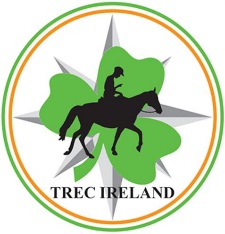 TREC CoachPlease print clearlyName: 					Phone No:Address:E-mail:Local group/area:Are you willing to travel nationally to other groups?Which TREC phases do you wish to coach?Which TREC levels do you wish to coach? (Level 1 and intro days, level 2/ 2a level 3/4)TREC qualifications (please indicate below)PTV Judge certified: National 				International     Certified Traceur: Level 1&2      			All Levels	   Certified Chef de Piste:  Level 1&2			All LevelsCommunications (please tick the box)I want to be added to the List of TREC Ireland Coaches (visible on TREC Ireland website).  I wish to receive emails/newsletters pertaining to Coaching.Coaching Financial PackageI wish to apply for the financial package 2021 up to a max of €80 to support my training and gain the necessary accreditations.  Declaration:  I hereby apply to be a TREC Coach of the above company and agree to abide by the rules of the organisation and it’s Code of Ethics which can all be found on www.trecireland.com.Signed: ………………………………………………………………………………….Declaration:  In exchange for receiving TREC Ireland Coaching Package (insurance and financial support), TREC Coaches must commit to deliver four coaching sessions each year.Signed: ………………………………………………………………………………….Leaders Code of ConductCoaches should familiarise themselves with the Code of Ethics and Good Practice for Children’s Sport and with TREC Ireland’s Code of Conduct and follow the procedures if they suspect or receive complaints of abuse of any sortLeaders should be:Positive during session, praise and encourage effort as well as resultsPlan and prepare appropriatelyPut welfare of young person first, strike a balance between this and winning / resultsEncourage fair play, treat participants equallyRecognise developmental needsQualified and up-to-date with knowledge and skill of sport for young peopleInvolve parents where possible and inform parents when problems ariseKeep record of attendance at trainingKeep a brief record of injury(s) and action taken. Any incidents requiring medical attention must be recorded on a TREC Ireland Accident Report Form, any other incidents must be recorded on a TREC Ireland Incident Report Form.Keep a brief record of problem/action/outcomes, if behavioural problems ariseWhere possible Leaders should avoid:Spending excessive amounts of time with children away from othersTaking sessions aloneTaking children to your homeTaking children on journeys alone in their carSports Leaders should not:Use any form of punishment or physical force on a child Exert undue influence over a participant in order to obtain personal benefit or rewardEngage in rough physical games, sexually provocative games or allow or engage in inappropriate touching of any kind, and /or make sexually suggestive comments about, or to a child Take measurements or engage in certain types of fitness testing without the presence of another adultsUndertake any form of therapy (hypnosis etc.) in the training of children Leaders should familiarise themselves with the Code of Practice for Children’s Sport and with TREC Ireland’s Rules and Regulations and follow the procedures if they receive complaints of abuse of any sort.I have read and agree to abide by the above Leaders Code of Conduct(signed)				 (date)Please print your name:In line with our data protection obligations, we can confirm that the information on this form is used solely for processing your application to be a TREC Coach. Your application form will be held for processing and data will be retained for a period of 3 years. Further information on processing can be found in our data protection policy, which can be found on www.trecireland.com.Have you attached the following items:CV of TREC experienceA copy of your Garda Vetting (Garda Vetting must be done through Horse Sport Ireland)A copy of your Safe Guarding CertificateA copy of your First Aid Certification Have you signed the declarationPlease send completed application form to secretary@trecireland.com along with a copy of your CV which should outline all equestrian experience and qualifications with specific emphasis on TREC qualifications, achievements and experience.